VIACÚČELOVÉ ZARIADENIE PRE SENIOROV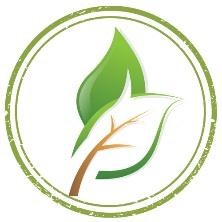                                                Kukučínova 2970		    				 	             022 01  Čadca________________________________________________________________________________________________________Dotazník zisťovania spokojnosti prijímateľov sociálnej služby – jedáleň vo VZpS ČadcaKtorú z foriem odberu využívate?       □ jedáleň      □ obedár    □ rozvoz Odporúčali by ste sociálnu službu – jedáleň v našom zariadení na základe svojich skúseností iným osobám?      □áno   □nie Priestor pre Vaše odporúčania na zlepšenie: ............................................................................................................................................................................................................................................................................................................................................................................................................                      ............................................................................................................................................................................................................................................                      ............................................................................................................................................................................................................................................   Otázky si prečítajte a príslušné hodnotenie označte krížikom. Dotazník je anonymný, preto neuvádzajte svoje meno. Výsledky prieskumu poslúžia na skvalitnenie služieb v našom zariadení.  Po vypísaní dotazník vhoďte do schránky, ktorá sa nachádza vo vestibule budovy. Ďakujeme za Váš čas a cenné pripomienky. 	1.  výborné2.  veľmi dobré3.dobré4.  uspokojivé5.  slabéAko hodnotíte pestrosť jedálneho lístka?Ako hodnotíte chuť pripravených pokrmov?Ako hodnotíte komunikáciu s personálom zariadenia